OBEC HODONICE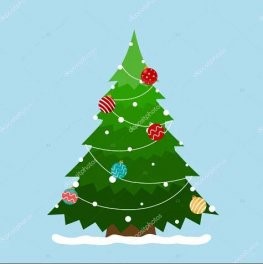     ZVE NA   ROZSVÍCENÍ VÁNOČNÍHO STROMU V SOBOTU 25. LISTOPADU 202317:00 hodin – rozsvícení stromečku17:30 hodin – klubovna – Muzikanti               z Jižních ČechObčerstvení zajištěno pro malé i velké!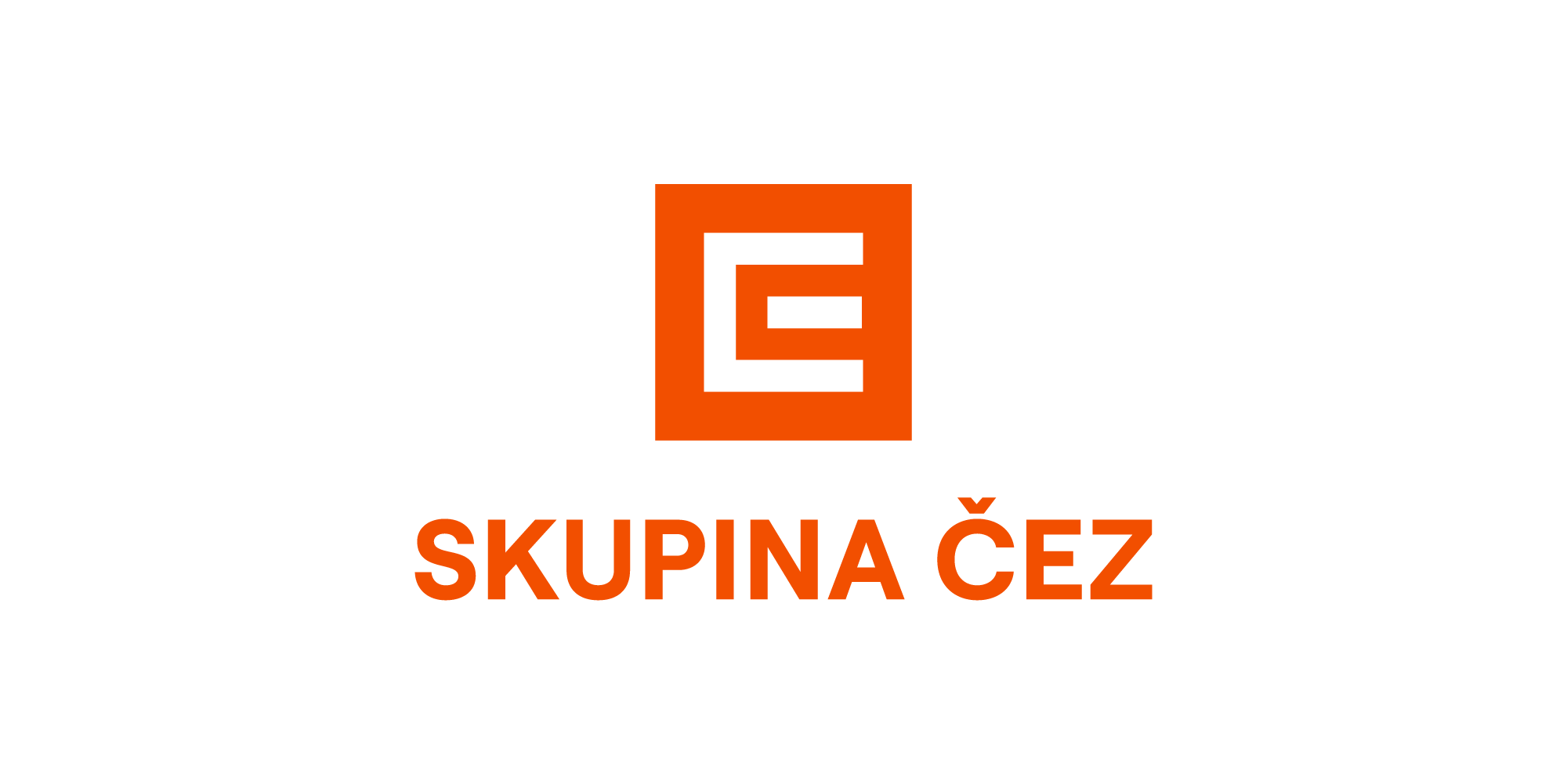 